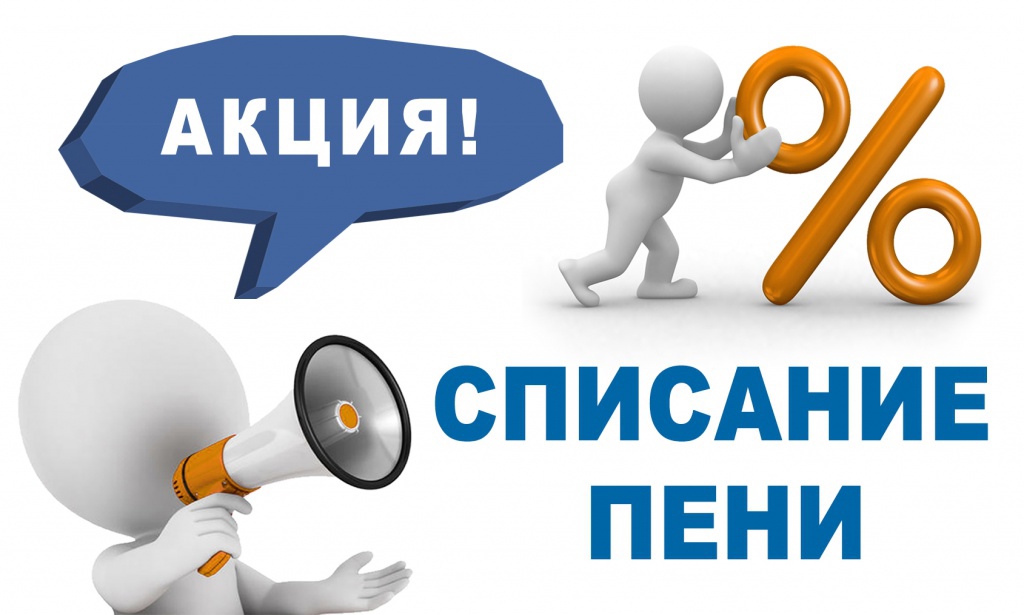 Уважаемые жители!ООО "СамРЭК-Эксплуатация" объявляет о старте акции по списанию пени "В ОТОПИТЕЛЬНЫЙ СЕЗОН БЕЗ ДОЛГОВ!!!!!"
Акция продлится до 1 ноября 2022 годаУчастники акции получат от поставщиков в подарок полное списание пени за неоплату или несвоевременную оплату коммунальных услуг.
Чтобы стать участником акции, нужно выполнить следующие условия:
1. Оплатить задолженность по коммунальным услугам, с учетом текущих начислений до 1 ноября 2022 года;
2. Написать заявление, с приложением чеков об оплате задолженности, в абонентском отделе ООО "СамРЭК-Эксплуатация", либо направить скан-копии указанных документов на электронную почту samrecexp@samrec.ru